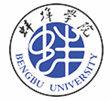 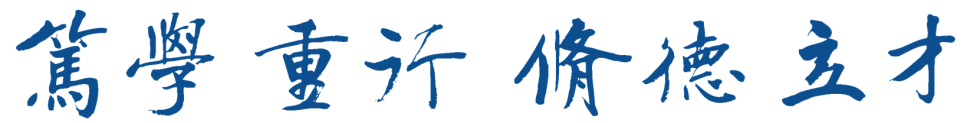 中心组学习第20210317期主要内容1. 习近平在中央政治局第二十七次集体学习时的讲话精神…………… 12. 习近平在中央党校（国家行政学院）中青年干部培训班开班式上重要讲话精神……………………………………………………………………… 53. 习近平总书记在今年两会上参加内蒙古代表团审议时的重要讲话精神……………………………………………………………………………… 94. 习近平总书记在今年两会上看望参加政协会议的医药卫生界教育界委员时的重要讲话精神…………………………………………………… 125. 习近平总书记在今年两会上参加青海代表团审议时的重要讲话精神……………………………………………………………………………176.习近平总书记在今年两会上出席解放军和武警部队代表团全体会议时重要讲话精神………………………………………………………………… 207. 习近平：学习党史、国史是坚持和发展中国特色社会主义的必修课… 228. 习近平：中国革命历史是最好的营养剂………………………………… 28                               党委宣传部                              2021年3月17日习近平主持中央政治局第二十七次集体学习来源：新华网 2021-01-29习近平在中共中央政治局第二十七次集体学习时强调 完整准确全面贯彻新发展理念 确保“十四五”时期我国发展开好局起好步新华社北京1月29日电 中共中央政治局1月28日下午就做好“十四五”时期我国发展开好局、起好步的重点工作进行第二十七次集体学习。中共中央总书记习近平在主持学习时强调，新发展理念是一个系统的理论体系，回答了关于发展的目的、动力、方式、路径等一系列理论和实践问题，阐明了我们党关于发展的政治立场、价值导向、发展模式、发展道路等重大政治问题。全党必须完整、准确、全面贯彻新发展理念，确保“十四五”时期我国发展开好局、起好步。这次中央政治局集体学习，由中央政治局同志自学并交流工作体会，刘鹤、孙春兰、胡春华、蔡奇同志结合分管领域和地方的工作作了发言，大家进行了交流。习近平在主持学习时发表了讲话。他指出，今年是“十四五”开局之年，也是我们党成立100周年。做好今年经济社会发展工作、迈好“十四五”时期我国发展第一步，至关重要。第一步要迈准迈稳，迈出新气象，迈出新成效。习近平强调，新发展理念是一个整体，坚持创新发展、协调发展、绿色发展、开放发展、共享发展，全党全国要统一思想、协调行动、开拓前进。无论是中央层面还是部门层面，无论是省级层面还是省以下各级层面，在贯彻落实中都要完整把握、准确理解、全面落实，把新发展理念贯彻到经济社会发展全过程和各领域。要抓住主要矛盾和矛盾的主要方面，切实解决影响构建新发展格局、实现高质量发展的突出问题，切实解决影响人民群众生产生活的突出问题。创新发展、协调发展、绿色发展、开放发展、共享发展，在工作中都要予以关注，使之协同发力、形成合力，不能畸轻畸重，不能以偏概全。从中央层面来说，要从规划设计、宏观指导、政策法律、财政投入、工作安排等方面对全党全国作出指导，抓好关键环节，通过重点突破带动贯彻新发展理念整体水平提升，从全局上不断提高全党全国贯彻落实新发展理念的能力和水平。各部门既要按照自身职责抓好新发展理念涉及本部门的重点工作，也要综合考虑本部门工作对全党全国贯彻新发展理念的作用和影响。各地区要根据自身条件和可能，既全面贯彻新发展理念，又抓住短板弱项来重点推进，不能脱离实际硬干，更不要为了出政绩不顾条件什么都想干。习近平指出，进入新发展阶段，完整、准确、全面贯彻新发展理念，必须更加注重共同富裕问题。党的十九届五中全会向着更远的目标谋划共同富裕，提出了“全体人民共同富裕取得更为明显的实质性进展”的目标。共同富裕本身就是社会主义现代化的一个重要目标。我们要始终把满足人民对美好生活的新期待作为发展的出发点和落脚点，在实现现代化过程中不断地、逐步地解决好这个问题。要自觉主动解决地区差距、城乡差距、收入差距等问题，坚持在发展中保障和改善民生，统筹做好就业、收入分配、教育、社保、医疗、住房、养老、扶幼等各方面工作，更加注重向农村、基层、欠发达地区倾斜，向困难群众倾斜，促进社会公平正义，让发展成果更多更公平惠及全体人民。促进全体人民共同富裕是一项长期任务，也是一项现实任务，必须摆在更加重要的位置，脚踏实地，久久为功，向着这个目标作出更加积极有为的努力。习近平强调，完整、准确、全面贯彻新发展理念，既要以新发展理念指导引领全面深化改革，又要通过深化改革为完整、准确、全面贯彻新发展理念提供体制机制保障。党的十八届三中全会以来，我国主要领域改革主体框架基本确立，现在要把着力点放到围绕完整、准确、全面贯彻新发展理念，加强系统集成、精准施策上来。要在已有改革基础上，立足贯彻新发展理念、构建新发展格局，坚持问题导向，围绕增强创新能力、推动平衡发展、改善生态环境、提高开放水平、促进共享发展等重点领域和关键环节，继续把改革推向深入，更加精准地出台改革方案，更加全面地完善制度体系。习近平指出，完整、准确、全面贯彻新发展理念，必须坚持系统观念，统筹国内国际两个大局，统筹“五位一体”总体布局和“四个全面”战略布局，加强前瞻性思考、全局性谋划、战略性布局、整体性推进。要统筹中华民族伟大复兴战略全局和世界百年未有之大变局，立足国内，放眼世界，深刻认识错综复杂的国际局势对我国的影响，既保持战略定力又善于积极应变，既集中精力办好自己的事，又积极参与全球治理、为国内发展创造良好环境。要统筹新冠肺炎疫情防控和经济社会发展，毫不放松抓好“外防输入、内防反弹”工作，确保不出现规模性输入和反弹。要统筹发展和安全，善于预见和预判各种风险挑战，做好应对各种“黑天鹅”、“灰犀牛”事件的预案，不断增强发展的安全性。习近平强调，完整、准确、全面贯彻新发展理念，是经济社会发展的工作要求，也是十分重要的政治要求。越是形势复杂、任务艰巨，越要坚持党的全面领导和党中央集中统一领导，越要把党中央关于贯彻新发展理念的要求落实到工作中去。只有站在政治的高度，对党中央的大政方针和决策部署才能领会更透彻，工作起来才能更有预见性和主动性。各级领导干部特别是高级干部要不断提高政治判断力、政治领悟力、政治执行力，对“国之大者”了然于胸，把贯彻党中央精神体现到谋划重大战略、制定重大政策、部署重大任务、推进重大工作的实践中去，经常对表对标，及时校准偏差。习近平指出，各级党组织和领导干部要有很强的责任意识，守土有责、守土负责、守土尽责，无论什么时候，该做的事，知重负重、攻坚克难，顶着压力也要干；该负的责，挺身而出、冲锋在前，冒着风险也要担。发现了问题、发现了问题的苗头就要及时处理，不能麻木不仁，不能逃避责任。各级党委和政府要落实各项工作责任制，科学排兵布阵，层层压实责任，推动各级党组织、各个部门、各条战线、各行各业尽忠职守、主动作为，为庆祝建党100周年营造良好社会环境。习近平在中央党校（国家行政学院）中青年干部培训班开班式上发表重要讲话来源：“学习强国”学习平台 2021-03-01习近平在中央党校（国家行政学院）中青年干部培训班开班式上发表重要讲话强调  立志做党光荣传统和优良作风的忠实传人 在新时代新征程中奋勇争先建功立业王沪宁出席新华社北京3月1日电 2021年春季学期中央党校（国家行政学院）中青年干部培训班3月1日上午在中央党校开班。中共中央总书记、国家主席、中央军委主席习近平在开班式上发表重要讲话强调，不论过去、现在还是将来，党的光荣传统和优良作风都是激励我们不畏艰难、勇往直前的宝贵精神财富。年轻干部是党和国家事业接班人，必须立志做党的光荣传统和优良作风的忠实传人，不断增强意志力、坚忍力、自制力，在新时代全面建设社会主义现代化国家新征程中奋勇争先、建功立业，努力创造无愧于党、无愧于人民、无愧于时代的业绩！中共中央政治局常委、中央书记处书记王沪宁出席开班式。习近平强调，我们党团结带领人民取得了革命、建设、改革的伟大成就，很重要的一条就是我们党在长期实践中培育并坚持了一整套光荣传统和优良作风。这些光荣传统和优良作风是我们党性质和宗旨的集中体现，是我们党区别于其他政党的显著标志。党要得到人民群众支持和拥护，就必须持之以恒发扬党的光荣传统和优良作风。习近平指出，当今世界，百年未有之大变局正加速演进，我国正处在实现中华民族伟大复兴的关键时期，全面建成小康社会取得伟大历史性成就，脱贫攻坚战取得全面胜利，全面建设社会主义现代化国家新征程顺利开启，同时我们在前进道路上仍面临着许多难关和挑战。风险越大、挑战越多、任务越重，越要加强党的作风建设，以好的作风振奋精神、激发斗志、树立形象、赢得民心。习近平强调，对党忠诚，是共产党人首要的政治品质。我们党一路走来，经历了无数艰险和磨难，但任何困难都没有压垮我们，任何敌人都没能打倒我们，靠的就是千千万万党员的忠诚。对党忠诚，必须一心一意、一以贯之，必须表里如一、知行合一，任何时候任何情况下都不改其心、不移其志、不毁其节。年轻干部要以先辈先烈为镜、以反面典型为戒，不断筑牢信仰之基、补足精神之钙、把稳思想之舵，以坚定的理想信念砥砺对党的赤诚忠心。要自觉加强政治历练，接受严格的党内政治生活淬炼，不断提高政治判断力、政治领悟力、政治执行力，使自己的政治能力同担任的工作职责相匹配。要立志为党分忧、为国尽责、为民奉献，勇于担苦、担难、担重、担险，以实际行动诠释对党的忠诚。习近平指出，我们党的历史反复证明，什么时候理论联系实际坚持得好，党和人民事业就能够不断取得胜利；反之，党和人民事业就会受到损失，甚至出现严重曲折。理论联系实际，前提是学懂弄通理论、掌握思想真谛。年轻干部要刻苦钻研马克思主义基本原理特别是新时代党的创新理论成果，努力掌握蕴含其中的立场观点方法、道理学理哲理，做到知其言更知其义、知其然更知其所以然。要深入学习党的理论创新成果，前后贯通学、及时跟进学，运用党的科学理论优化思想方法，解决思想困惑，检视自身思想作风和精神状态，牢固树立正确的世界观、人生观、价值观和权力观、政绩观、事业观，使自己的思维方式和精神世界更好适应事业发展需要。要坚持实事求是、求真务实，从实际出发谋划事业和工作，使提出的点子、政策、方案符合实际情况、符合客观规律、符合科学精神，以创造性工作把党中央决策部署落到实处。要坚持真抓实干、狠抓落实，一切工作都要往实里做、做出实效，不好高骛远、不脱离实际，力戒形式主义、官僚主义。要把做老实人、说老实话、干老实事作为人生信条，这样才能真正立得稳、行得远。习近平强调，人民是我们党的力量源泉，我们党根基在人民、血脉在人民，必须把人民放在心中最高位置，始终以百姓心为心。共产党的干部要坚持当“老百姓的官”，把自己也当成老百姓，不要做官当老爷，在这一点上，年轻干部从一开始就要想清楚，而且要终身牢记。年轻干部无论是立身处世还是从政干事，首先要解决好“我是谁、为了谁、依靠谁”的问题，不断追求“我将无我，不负人民”的精神境界。要拜人民为师，甘当小学生，特别要多交几个能说心里话的基层朋友，这样才有利于了解真实情况，才有利于把工作做好。要牢记我们党为人民谋幸福、为民族谋复兴的初心使命，始终坚守党全心全意为人民服务的根本宗旨，用心用情用力解决好群众“急难愁盼”问题，让群众有更多、更直接、更实在的获得感、幸福感、安全感。习近平指出，我们共产党人开展自我批评，根本动力来自党性，来自对党和人民事业高度负责的精神。年轻干部要有“检身若不及”的自觉，经常对照党的理论、对照党章党规党纪、对照初心使命、对照党中央部署要求，主动查找、勇于改正自身的缺点和不足。要本着对党、对事业、对同志高度负责的精神大胆开展批评，帮助同志发现缺点、改正错误，团结同志一道前进。要涵养虚心接受批评的胸怀和气度，胸襟开阔、诚恳接受，有则改之、无则加勉。习近平强调，敢于斗争是我们党的鲜明品格。我们党依靠斗争走到今天，也必然要依靠斗争赢得未来。开启全面建设社会主义现代化国家新征程，立足新发展阶段、贯彻新发展理念、构建新发展格局，面临的风险和考验一点也不会比过去少。年轻干部要自觉加强斗争历练，在斗争中学会斗争，在斗争中成长提高，努力成为敢于斗争、善于斗争的勇士。要坚定斗争意志，不屈不挠、一往无前，决不能碰到一点挫折就畏缩不前，一遇到困难就打退堂鼓。要善斗争、会斗争，提升见微知著的能力，透过现象看本质，准确识变、科学应变、主动求变，洞察先机、趋利避害。要加强战略谋划，把握大势大局，抓住主要矛盾和矛盾的主要方面，分清轻重缓急，科学排兵布阵，牢牢掌握斗争主动权。要增强底线思维，定期对风险因素进行全面排查。要善于经一事长一智，由此及彼、举一反三，练就斗争的真本领、真功夫。习近平指出，年轻干部要接过艰苦奋斗的接力棒，以一往无前的奋斗姿态和永不懈怠的精神状态，勇挑重担、苦干实干，在新时代新征程中留下许党报国的奋斗足迹。节俭朴素，力戒奢靡，是我们党的传家宝。现在，我们生活条件好了，但艰苦奋斗的精神一点都不能少，必须坚持以俭修身、以俭兴业，坚持厉行节约、勤俭办一切事情。年轻干部要时刻警醒自己，培育积极健康的生活情趣，坚决抵制享乐主义、奢靡之风，永葆共产党人清正廉洁的政治本色。陈希主持开班式，表示要深入学习习近平新时代中国特色社会主义思想，同学习党史、新中国史、改革开放史、社会主义发展史贯通起来，深刻感悟党的创新理论的真理力量、实践力量、人格力量，不断提高政治判断力、政治领悟力、政治执行力，切实增强学习和发扬党的光荣传统和优良作风的政治自觉、思想自觉、行动自觉，为全面建设社会主义现代化国家、实现中华民族伟大复兴的中国梦而不懈奋斗，以优异成绩迎接建党一百周年。丁薛祥、黄坤明出席开班式。2021年春季学期中央党校（国家行政学院）中青年干部培训班学员参加开班式，中央有关部门负责同志列席开班式。习近平在参加内蒙古代表团审议时强调完整准确全面贯彻新发展理念铸牢中华民族共同体意识来源：“学习强国”学习平台2021-03-05新华社北京3月5日电 中共中央总书记、国家主席、中央军委主席习近平5日下午在参加他所在的十三届全国人大四次会议内蒙古代表团审议时强调，新发展理念是一个整体，必须完整、准确、全面理解和贯彻，着力服务和融入新发展格局。要倍加珍惜、继续坚持民族团结光荣传统和“模范自治区”崇高荣誉，巩固发展民族团结大局。要抓好党史学习教育，教育引导全体党员不忘初心、牢记使命，坚定不移为中国人民谋幸福、为中华民族谋复兴。内蒙古代表团洋溢着民主活跃的气氛。张晓兵、娜仁图雅、戈明、周义哲、李国琴等5位代表分别就发展河套灌区现代农业、坚定不移推行使用国家统编教材、推动边疆地区集中集聚集约高质量发展、守护好大兴安岭绿色林海、推进乡村振兴等问题发言。习近平不时同大家交流。在认真听取大家发言后，习近平作了发言。他首先表示完全赞成政府工作报告，充分肯定内蒙古一年来的工作，希望内蒙古的同志坚持稳中求进工作总基调，坚持以人民为中心的发展思想，坚持统筹发展和安全，立足新发展阶段、贯彻新发展理念、构建新发展格局，按照把内蒙古建设成为我国北方重要生态安全屏障、祖国北疆安全稳定屏障，建设国家重要能源和战略资源基地、农畜产品生产基地，打造我国向北开放重要桥头堡的战略定位，毫不放松做好外防输入、内防反弹工作，在全面建设社会主义现代化国家新征程上书写内蒙古发展新篇章，以优异成绩庆祝建党一百周年。习近平强调，要找准内蒙古在全国构建新发展格局中的定位，深入分析自己的优势领域和短板不足，进一步明确经济发展的重点产业和主攻方向，推动相关产业迈向高端化、智能化、绿色化，因地制宜发展战略性新兴产业和先进制造业，统筹推进基础设施建设。要注意扬长避短、培优增效，全力以赴把结构调过来、功能转过来、质量提上来。要紧扣产业链供应链部署创新链，不断提升科技支撑能力。要深化改革开放，优化营商环境，积极参与共建“一带一路”，以高水平开放促进高质量发展。习近平指出，内蒙古如期完成了脱贫攻坚目标任务，可喜可贺。脱贫摘帽不是终点，而是新生活、新奋斗的起点。解决发展不平衡不充分问题、缩小城乡区域发展差距、实现人的全面发展和全体人民共同富裕，仍然任重道远。内蒙古地广人稀，农牧民生活居住比较分散，生态环境脆弱，在巩固拓展脱贫攻坚成果、推进乡村振兴上难度大、挑战多，要坚决守住防止规模性返贫的底线。要发展优势特色产业，发展适度规模经营，促进农牧业产业化、品牌化，并同发展文化旅游、乡村旅游结合起来，增加农牧民收入。习近平强调，要保护好内蒙古生态环境，筑牢祖国北方生态安全屏障。要坚持绿水青山就是金山银山的理念，坚定不移走生态优先、绿色发展之路。要继续打好污染防治攻坚战，加强大气、水、土壤污染综合治理，持续改善城乡环境。要强化源头治理，推动资源高效利用，加大重点行业、重要领域绿色化改造力度，发展清洁生产，加快实现绿色低碳发展。要统筹山水林田湖草沙系统治理，实施好生态保护修复工程，加大生态系统保护力度，提升生态系统稳定性和可持续性。习近平指出，内蒙古作为我国最早成立的民族自治区，在促进民族团结上具有光荣传统，长期以来拥有“模范自治区”的崇高荣誉，要倍加珍惜、继续保持。要围绕共同团结奋斗、共同发展繁荣，牢记汉族离不开少数民族、少数民族离不开汉族、各少数民族之间也相互离不开，在促进民族团结方面把工作做细做实，增强各族群众对伟大祖国、中华民族、中华文化、中国共产党、中国特色社会主义的认同。习近平强调，文化认同是最深层次的认同，是民族团结之根、民族和睦之魂。要认真做好推广普及国家通用语言文字工作，全面推行使用国家统编教材。要在各族干部群众中深入开展中华民族共同体意识教育，特别是要从青少年教育抓起，引导广大干部群众全面理解党的民族政策，树立正确的国家观、历史观、民族观、文化观、宗教观，旗帜鲜明反对各种错误思想观点，凝聚“建设亮丽内蒙古，共圆伟大中国梦”的合力。习近平指出，党中央已经对党史学习教育作出全面部署，要不折不扣抓好落实。一切向前走，都不能忘记走过的路，走得再远、走到再光辉的未来，也不能忘记走过的过去，不能忘记为什么出发。早在建党之初，我们党就十分关注民族问题。李大钊同志直接领导和参与在蒙古族群众中传播马克思主义、培养共产主义先进分子的工作。1923年，内蒙古产生了包括乌兰夫在内的第一批共产党人。1947年5月，党领导的内蒙古自治区宣告成立，成为我们党运用马克思主义解决国内民族问题的成功实践。新中国成立后，内蒙古创造了“齐心协力建包钢”“三千孤儿入内蒙”等历史佳话。在党史学习教育中要用好这些红色资源，组织广大党员、干部重点学习党史，同时学习新中国史、改革开放史、社会主义发展史，做到学史明理、学史增信、学史崇德、学史力行，做到学党史、悟思想、办实事、开新局，特别是要在坚持走中国特色解决民族问题正确道路、维护各民族大团结、铸牢中华民族共同体意识等重大问题上不断提高思想认识和工作水平。丁薛祥、何立峰等参加审议。习近平在看望参加政协会议的医药卫生界教育界委员时强调把保障人民健康放在优先发展的战略位置着力构建优质均衡的基本公共教育服务体系汪洋参加看望和讨论来源：“学习强国”学习平台2021-03-06新华社北京3月6日电 中共中央总书记、国家主席、中央军委主席习近平3月6日下午看望了参加全国政协十三届四次会议的医药卫生界、教育界委员，并参加联组会，听取意见和建议。他强调，要把保障人民健康放在优先发展的战略位置，坚持基本医疗卫生事业的公益性，聚焦影响人民健康的重大疾病和主要问题，加快实施健康中国行动，织牢国家公共卫生防护网，推动公立医院高质量发展，为人民提供全方位全周期健康服务。要全面贯彻党的教育方针，坚持社会主义办学方向，坚持教育公益性原则，着力构建优质均衡的基本公共教育服务体系，建设高质量教育体系，办好人民满意的教育，培养德智体美劳全面发展的社会主义建设者和接班人。在“三八”国际劳动妇女节即将到来之际，习近平代表中共中央，向参加全国两会的女代表、女委员、女工作人员，向全国各族各界妇女，向香港特别行政区、澳门特别行政区和台湾地区的女同胞、海外女侨胞，致以节日的祝贺和美好的祝福。中共中央政治局常委、全国政协主席汪洋参加看望和讨论。联组会上，吴浩、黄璐琦、王辰、严纯华、王欢、胡豫、林忠钦等7位委员，围绕完善基层卫生体系、促进中医药高质量发展、构建新时代国家医学教育与研究体系、优化高等教育结构、推动基础教育高质量发展、推进公立医院高质量发展、推动教育变革创新等作了发言。习近平在听取大家发言后发表重要讲话。他表示，来看望全国政协医药卫生界、教育界的委员，参加联组讨论，感到十分高兴。他代表中共中央，向在座各位委员、全国广大政协委员致以诚挚的问候。习近平指出，过去一年，是新中国历史上极不平凡的一年。面对错综复杂的国际形势、艰巨繁重的国内改革发展稳定任务特别是新冠肺炎疫情的严重冲击，中共中央团结带领全党全国各族人民齐心协力、迎难而上，经过艰苦努力，疫情防控取得重大战略成果，在全球主要经济体中率先实现经济正增长，脱贫攻坚战取得全面胜利，全面建成小康社会取得伟大历史性成就，改革开放深入推进，“十三五”圆满收官，“十四五”全面擘画。这些成绩来之不易，是全党全国各族人民团结奋斗、顽强拼搏的结果，也是包括各民主党派、全国工商联和无党派人士艰辛付出、砥砺奋进的结果。习近平强调，在抗击新冠肺炎疫情的关键时刻，广大医务工作者不负党和人民重托，白衣为甲、逆行出征，舍生忘死、奋力苦战，用血肉之躯筑起阻击病毒的钢铁长城，用实际行动诠释了医者仁心和大爱无疆。广大教育工作者奋战在抗击疫情和“停课不停学、不停教”两条战线上，守护亿万学生身心健康，支撑起世界上最大规模的在线教育，为抗击疫情、全面有序复学复课作出了重要贡献。习近平代表中共中央，向各位医药卫生界、教育界委员、向全国广大医务工作者和教育工作者致以诚挚的慰问。习近平指出，人民健康是社会文明进步的基础，是民族昌盛和国家富强的重要标志。这次抗击新冠肺炎疫情的实践再次证明，预防是最经济最有效的健康策略。要总结经验、吸取教训，在做好常态化疫情防控的同时，立足更精准更有效地防，推动预防关口前移，改革完善疾病预防控制体系，完善公共卫生重大风险评估、研判、决策机制，创新医防协同机制，健全联防联控机制和重大疫情救治机制，增强早期监测预警能力、快速检测能力、应急处置能力、综合救治能力，深入开展爱国卫生运动，从源头上预防和控制重大疾病。习近平强调，这次抗击新冠肺炎疫情，公立医院承担了最紧急、最危险、最艰苦的医疗救治工作，发挥了主力军作用。要加大公立医疗卫生机构建设力度，推进县域医共体建设，改善基层基础设施条件，落实乡村医生待遇，提高基层防病治病和健康管理能力。要深化医药卫生体制改革，努力在健全分级诊疗制度、现代医院管理制度、全民医保制度、药品供应保障制度、综合监管制度等方面取得突破。要做好中医药守正创新、传承发展工作，建立符合中医药特点的服务体系、服务模式、管理模式、人才培养模式，使传统中医药发扬光大。要科学总结和评估中西药在治疗新冠肺炎方面的效果，用科学的方法说明中药在治疗新冠肺炎中的疗效。要集中力量开展关键核心技术攻关，加快解决一批药品、医疗器械、医用设备、疫苗等领域“卡脖子”问题。要继续加大医保改革力度，常态化制度化开展药品集中带量采购，健全重特大疾病医疗保险和救助制度，深化医保基金监管制度改革，守好人民群众的“保命钱”“救命钱”。习近平指出，广大医务工作者是人民生命健康的守护者。要大力弘扬伟大抗疫精神，深入宣传抗疫先进事迹和时代楷模，在全社会营造尊医重卫的良好氛围。要加强对医务工作者的保护、关心、爱护，提高医务人员社会地位，加强医院安保力量和设施建设，依法严厉打击医闹和暴力伤医行为。广大医务工作者要恪守医德医风医道，修医德、行仁术，怀救苦之心、做苍生大医，努力为人民群众提供更加优质高效的健康服务。习近平强调，教育是国之大计、党之大计。要从党和国家事业发展全局的高度，坚守为党育人、为国育才，把立德树人融入思想道德教育、文化知识教育、社会实践教育各环节，贯穿基础教育、职业教育、高等教育各领域，体现到学科体系、教学体系、教材体系、管理体系建设各方面，培根铸魂、启智润心。要从我国改革发展实践中提出新观点、构建新理论，努力构建具有中国特色、中国风格、中国气派的学科体系、学术体系、话语体系。要围绕建设高质量教育体系，以教育评价改革为牵引，统筹推进育人方式、办学模式、管理体制、保障机制改革。要增强教育服务创新发展能力，培养更多适应高质量发展、高水平自立自强的各类人才。对群众反映强烈的突出问题，对打着教育旗号侵害群众利益的行为，要紧盯不放，坚决改到位、改彻底。习近平指出，教师是教育工作的中坚力量。有高质量的教师，才会有高质量的教育。做好老师，就要执着于教书育人，有热爱教育的定力、淡泊名利的坚守，就要有理想信念、有道德情操、有扎实学识、有仁爱之心。广大思想政治理论课教师，政治要强、情怀要深、思维要新、视野要广、自律要严、人格要正。要把师德师风建设摆在首要位置，引导广大教师继承发扬老一辈教育工作者“捧着一颗心来，不带半根草去”的精神，以赤诚之心、奉献之心、仁爱之心投身教育事业。要加强中西部欠发达地区教师定向培养和精准培训，深入实施乡村教师支持计划。要在全党全社会大力弘扬尊师重教的社会风尚，推动形成优秀人才竞相从教、广大教师尽展其才、好老师不断涌现的良好局面。习近平强调，我国广大妇女积极投身新时代中国特色社会主义事业，以巾帼不让须眉的豪情和努力，起到了“半边天”的重要作用。特别是在决胜全面建成小康社会、决战脱贫攻坚、抗击新冠肺炎疫情等各个战线上，广大妇女奋勇争先、顽强拼搏，充分展现了新时代女性风采。习近平指出，实现党和国家发展的宏伟蓝图，需要包括妇女在内的全体中华儿女共同奋斗。希望广大妇女做伟大事业的建设者、做文明风尚的倡导者、做敢于追梦的奋斗者，在全面建设社会主义现代化国家新征程上，为实现中华民族伟大复兴的中国梦作出新的更大贡献。各级妇联组织要承担引领广大妇女听党话、跟党走的政治责任，激发广大妇女的历史责任感和主人翁精神，为推动我国妇女事业发展作出新贡献。各级党委和政府要充分认识发展妇女事业、做好妇女工作的重大意义，加大重视、关心、支持力度，严厉打击侵害妇女权益的违法犯罪行为，依法维护妇女权益。丁薛祥、张庆黎、万钢、卢展工、李斌等参加联组会。习近平在参加青海代表团审议时强调坚定不移走高质量发展之路坚定不移增进民生福祉来源：“学习强国”学习平台 2021-03-07新华社北京3月7日电 中共中央总书记、国家主席、中央军委主席习近平7日下午在参加十三届全国人大四次会议青海代表团审议时强调，高质量发展是“十四五”乃至更长时期我国经济社会发展的主题，关系我国社会主义现代化建设全局。高质量发展不只是一个经济要求，而是对经济社会发展方方面面的总要求；不是只对经济发达地区的要求，而是所有地区发展都必须贯彻的要求；不是一时一事的要求，而是必须长期坚持的要求。各地区要结合实际情况，因地制宜、扬长补短，走出适合本地区实际的高质量发展之路。要始终把最广大人民根本利益放在心上，坚定不移增进民生福祉，把高质量发展同满足人民美好生活需要紧密结合起来，推动坚持生态优先、推动高质量发展、创造高品质生活有机结合、相得益彰。会上，王建军、阿生青、孔庆菊、扎西多杰、孟海、沙沨等6位代表分别就脱贫攻坚成果、祁连山生态文明建设、玉树灾后重建新变化、做好木里煤矿综合整治、推进基层社会治理等问题发表意见。习近平边听边记，不时询问，同代表们交流。在认真听取代表发言后，习近平作了讲话。习近平充分肯定青海一年来工作和“十三五”时期发展，希望青海的同志全面贯彻落实党中央决策部署，完整、准确、全面贯彻新发展理念，坚持以人民为中心，坚持稳中求进工作总基调，持续深化改革开放，统筹发展和安全，弘扬光荣传统和奋斗精神，把坚持生态优先、推动高质量发展、创造高品质生活部署落到实处，在推动青藏高原生态保护和可持续发展上不断取得新成就，书写新时代青海新篇章。习近平强调，立足新发展阶段、贯彻新发展理念、构建新发展格局，推动高质量发展，是当前和今后一个时期全党全国必须抓紧抓好的工作。走高质量发展之路，就要坚持以人民为中心的发展思想，坚持创新、协调、绿色、开放、共享发展。要结合青海优势和资源，贯彻创新驱动发展战略，加快建设世界级盐湖产业基地，打造国家清洁能源产业高地、国际生态旅游目的地、绿色有机农畜产品输出地，构建绿色低碳循环发展经济体系，建设体现本地特色的现代化经济体系。习近平指出，青海对国家生态安全、民族永续发展负有重大责任，必须承担好维护生态安全、保护三江源、保护“中华水塔”的重大使命，对国家、对民族、对子孙后代负责。这些年来，青海在生态文明建设方面作了很大努力，但生态环境保护任重道远。把生态保护放在首位，体现了生态保护的政治自觉。要优化国土空间开发保护格局，严格落实主体功能区布局，加快完善生态文明制度体系，正确处理发展生态旅游和保护生态环境的关系，坚决整治生态领域突出问题，在建立以国家公园为主体的自然保护地体系上走在前头，让绿水青山永远成为青海的优势和骄傲，造福人民、泽被子孙。习近平强调，要着力补齐民生短板，破解民生难题，兜牢民生底线，办好就业、教育、社保、医疗、养老、托幼、住房等民生实事，提高公共服务可及性和均等化水平。要推进城乡区域协调发展，全面实施乡村振兴战略，实现巩固拓展脱贫攻坚成果同乡村振兴有效衔接，改善城乡居民生产生活条件，加强农村人居环境整治，培育文明乡风，建设美丽宜人、业兴人和的社会主义新乡村。要全面贯彻党的民族政策和宗教政策，加强民族团结进步教育，加快民族地区发展，多为各族群众办好事、办实事、解难题，促进各族群众共同富裕，促进各族人民大团结，携手共建美好家园。要加强和创新社会治理，完善公共安全应急响应体系，及时排除各类风险隐患，确保国家安全和人民安居乐业。习近平指出，在全党开展党史学习教育，是巩固发展“不忘初心、牢记使命”主题教育成果的重大举措。党史学习教育的一个重要任务就是教育引导全党同志坚定理想信念、筑牢初心使命。党中央已经作出部署，各级党组织要认真贯彻落实，切实抓出成效。在党史学习教育中，要充分运用红色资源，教育引导广大党员、干部坚定理想信念、筑牢初心使命，不断增强斗争精神、提高斗争本领，做到在复杂形势面前不迷航、在艰巨斗争面前不退缩。要通过在全社会开展党史、新中国史、改革开放史、社会主义发展史教育，引导广大人民群众特别是青少年弄清楚中国共产党为什么“能”、马克思主义为什么“行”、中国特色社会主义为什么“好”等基本道理，坚定不移听党话、跟党走，在全面建设社会主义现代化国家伟大实践中建功立业。丁薛祥、陈希、尤权等参加审议。习近平在出席解放军和武警部队代表团全体会议时强调实现“十四五”时期国防和军队建设良好开局以优异成绩迎接中国共产党建党100周年来源：“学习强国”学习平台 2021-03-09新华社北京3月9日电 中共中央总书记、国家主席、中央军委主席习近平9日下午在出席十三届全国人大四次会议解放军和武警部队代表团全体会议时强调，今年是中国共产党建党100周年，是“十四五”开局、全面建设社会主义现代化国家新征程开启之年，也是国防和军队现代化新“三步走”起步之年。全军要强化责任担当、弘扬实干精神，抓好常态化疫情防控，扎实做好各项工作，确保实现“十四五”良好开局，以优异成绩迎接建党100周年。3月9日下午，中共中央总书记、国家主席、中央军委主席习近平出席十三届全国人大四次会议解放军和武警部队代表团全体会议并发表重要讲话。新华社记者 李刚 摄会上，方向、辛毅、齐虎广、肖冬松、王辉青、王启繁等6位代表分别发言，就加快国防科技创新、发展新域新质作战力量、创新军士制度、创新人才工作、抓好我军建设年度计划落实、提高我军资产管理效益等问题提出意见和建议。在认真听取代表发言后，习近平发表重要讲话。他首先对过去一年国防和军队建设取得的成绩给予充分肯定。习近平指出，在新冠肺炎疫情突如其来、国内外形势错综复杂的情况下，全军贯彻党中央和中央军委决策部署，有力抗击疫情，加强练兵备战，持续深化改革，狠抓规划落实，基本实现国防和军队建设2020年目标任务，出色完成党和人民赋予的各项任务。习近平结合规划实施，就做好“十四五”时期国防和军队建设开局起步工作提出要求。他强调，要深刻领会党中央和中央军委决心意图，聚焦实现建军100年奋斗目标，紧紧围绕我军建设“十四五”规划布局谋划和推进工作。要坚持以战领建，加强战建统筹，抓紧推进战略性、引领性、基础性重大工程，加快打造高水平战略威慑和联合作战体系。要增强责任感、紧迫感、主动性，把我军建设年度计划安排的各项工作往前赶、往实里抓，确保早日落地见效。习近平指出，要强化创新驱动，以更大力度、更实举措加快科技自立自强，充分发挥科技对我军建设战略支撑作用。要紧跟科技强国建设进程，优化国防科技创新布局和环境条件，用好用足各方面优势力量和资源，大幅提升国防科技创新能力和水平。要按照既定部署扎实推进国防和军队改革，不断释放改革效能。创新的根本在人才。要加强战略谋划、创新思路理念，拿出务实举措，把我军人才工作向前推进一大步。习近平强调，要加强战略管理，优化项目论证方式和立项审批流程，加强重大项目统筹调控。要强化规划计划权威性和执行力，严格责任体系、时间节点、质量标准，加大评估和监管力度，督促规划任务高效落实。要推进我军现代资产管理体系建设，把资产盘活用好，提高管理使用效益。习近平指出，中央和国家机关、地方各级党委和政府要认真落实党和国家部署要求，把担负的国防建设领域职责履行好。要发扬军爱民、民拥军光荣传统，巩固和发展军政军民团结，汇聚强国兴军强大力量。习近平最后强调，当前我国安全形势不稳定性不确定性较大，全军要统筹好建设和备战关系，做好随时应对各种复杂困难局面的准备，坚决维护国家主权、安全、发展利益，为全面建设社会主义现代化国家提供坚强支撑。中共中央政治局委员、中央军委副主席许其亮主持会议，中共中央政治局委员、中央军委副主席张又侠，中央军委委员魏凤和、李作成、苗华、张升民参加会议。（记者李宣良 梅世雄）学习党史、国史是坚持和发展中国特色社会主义的必修课选自《论中国共产党历史（习近平）》（二O一三年六月二十五日）再过几天，就是中国共产党成立九十二周年了。这次中央政治局集体学习以中国特色社会主义理论和实践为题，主要目的是通过回顾我们党走过的光辉历程，特别是通过重温我们党领导人民在我国建设社会主义的历史进程，提高我们对坚持和发展中国特色社会主义的认识，增强做好改革发展稳定各项工作的自觉性。这对贯彻落实党的十八大精神很有意义，也是对我们党成立九十二周年的最好庆祝。事先，中央政治局的同志进行了自学，特别是学习了《中国共产党历史》第二卷、《中国共产党简史》，做了认真思考和准备。这次就不请专家学者来讲了，我们中央政治局的同志自己谈体会。刚才，大家进行了讨论交流，讲得都很好，对历史经验进行了深刻总结，对现实问题进行了深入分析，对坚持和发展中国特色社会主义进行了深入思考，体现了理论联系实际的学风，听了以后很受启发。下面，我也谈点学习体会，同大家交流。我们党已经走过了九十二年的光辉历程，我们的人民共和国已经走过了六十四年的光辉历程。九十二年来，党团结带领全国各族人民进行了持续不断的伟大奋斗，创造了一个又一个人间奇迹，集中体现为完成和推进了三件大事：一是完成了新民主主义革命，实现了民族独立、人民解放；二是完成了社会主义革命、进行了社会主义建设，确立了社会主义基本制度；三是进行了改革开放新的伟大革命，开创、坚持、发展了中国特色社会主义。这三件大事，从根本上改变了中国人民和中华民族的前途命运，今日之中国已经发展成为世界第二大经济体，经济实力、科技实力、综合国力显著增强，国际地位和国际竞争力空前提高，全党全国正在向全面建成小康社会、实现中华民族伟大复兴的中国梦目标奋力前进。我们党领导人民进行的九十二年奋斗，不仅取得了举世瞩目的伟大实践成果，而且积累了治党治国的丰富经验。历史是最好的教科书。领导干部通过学习党史、国史，认识和把握革命、建设、改革各个历史时期创造的丰富经验，可以获得思想的启迪、知识的武装，提高工作本领，站在历史的深厚基础上更加坚定地走向未来。学习党史、国史，是我们坚持和发展中国特色社会主义、把党和国家各项事业继续推向前进的必修课。这门功课不仅必修，而且必须修好。我们要继续加强对党史、国史的学习，在对历史的深入思考中做好现实工作、更好走向未来。面对党和国家事业发展新要求，重温党和人民共同走过的光辉历程，在新的历史条件下坚持和发展中国特色社会主义，把握以下几点尤为紧要。第一，必须坚持走自己的路。无论搞革命、搞建设、搞改革，道路问题都是最根本的问题。邓小平同志指出：“把马克思主义的普遍真理同我国的具体实际结合起来，走自己的道路，建设有中国特色的社会主义，这就是我们总结长期历史经验得出的基本结论。”这个基本结论是一代又一代中国共产党人解放思想、实事求是、与时俱进，历经艰难曲折，付出巨大牺牲，在人民创造历史的伟大实践中得出来的。新民主主义革命时期是这样走过来的，社会主义革命和建设时期是这样走过来的，改革开放历史新时期也是这样走过来的。在新民主主义革命时期，我们党一开始想走苏联那样的中心城市暴动的道路，实践证明这条道路走不通，通过总结经验教训、深化对国情的认识，以毛泽东同志为主要代表的中国共产党人找到了以农村包围城市、武装夺取政权的正确道路，领导中国人民推翻三座大山、建立起人民当家作主的新中国。社会主义革命和建设时期，我们党在寻找正确道路中也历经艰辛。一开始，因为没有搞过社会主义，这是一个全新的事业，只能照搬苏联模式，一边倒，走的是高度集中的计划经济的路子。后来，我们党认识到这种做法有问题，进行了积极探索和思考，取得了一些成果，毛泽东同志的重要著作《论十大关系》等就反映了这个探索的成果。后来，由于对国际国内形势的认识逐步发生偏差，指导思想也发生了偏差，最后发生了“文化大革命”这样的全局性的长时间的严重错误，可以说没有找到一条完全符合中国实际的建设社会主义的道路。当然，社会主义革命和建设时期的道路探索，为我们继续探索新路打下了重要基础、提供了重要启示。改革开放以来，我们坚持党的思想路线和基本路线，在探索和实践中找到了、坚持了、拓展了中国特色社会主义道路，并且在这条总道路下形成了经济建设、政治建设、文化建设、社会建设、生态文明建设和党的建设等领域中的一些具体道路。三十多年来，我们能够创造出人类历史上前无古人的发展成就，走出了正确道路是根本原因。现在，最关键的是坚定不移走这条道路、与时俱进拓展这条道路，推动中国特色社会主义道路越走越宽广。第二，必须顺应世界大势。“世界潮流，浩浩荡荡，顺之则昌，逆之则亡。”正确处理中国和世界的关系，是事关党的事业成败的重大问题。中国历史上曾经是世界上的经济强国，后来在世界工业革命如火如荼、人类社会发生深刻变革的时期，中国的封建统治者却没有睁开眼睛看世界，夜郎自大，丧失了与世界同进步的历史机遇，变成落伍者，落到了被动挨打的境地。尤其是鸦片战争之后，中华民族更是陷入积贫积弱、任人宰割的悲惨状况。这段历史悲剧，我们都有刻骨铭心的记忆。中国共产党的诞生，社会主义中国的成立，改革开放的实行，都是顺应世界发展大势的结果。中国共产党是怎样诞生的？是通过马克思列宁主义同中国工人运动相结合而产生的。十月革命一声炮响，给我们送来了马克思列宁主义，这就是当时的世界大势。我们党从这个世界大势中产生出来，走在了时代前列，成为时代的弄潮儿。中华人民共和国的成立，也是顺应时代大潮的产物。放眼那个时候的世界，社会主义苏联发展壮大，东欧成为社会主义的天下，亚非拉被压迫民族的解放运动风起云涌，确实有“东风压倒西风”的气象啊！新中国就是沐浴着这个东风诞生的，也是借助这个东风站住了脚的。后来，在复杂国际形势影响下，我们对世界大势的判断有些偏离，认为要打世界大战，国内“以阶级斗争为纲”，错失了重要发展机遇。这在我们党关于建国以来若干历史问题的决议中有深刻总结。改革开放是怎么搞起来的？很关键的一条是我们党正确判断世界大势。邓小平同志说：“根据对世界大势的这些分析，以及对我们周围环境的分析，我们改变了原来认为战争的危险很迫近的看法。”由于对世界大势作出了准确判断，我们党确立了和平与发展是时代主题的认识，才有了党和国家工作中心的转移，才有了改革开放历史新时期的开启。这些都是大的因势利导、顺势而为。小一点的例子还很多。比如，我们顺应经济全球化发展大势，积极争取加入世贸组织，打开了对外开放的新天地；我们顺应发展中国家加速发展、世界力量对比有利于共同发展的大势，积极推动全球经济治理机制变革，提高了包括我国在内的新兴市场国家和发展中大国在国际经济治理机构中的代表性和发言权。这就叫“法与时变，礼与俗化”。在当今世界深刻复杂变化、中国同世界的联系和互动空前紧密的情况下，我们更要密切关注国际形势发展变化，把握世界大势，统筹好国内国际两个大局，在时代前进潮流中把握主动、赢得发展。第三，必须代表最广大人民根本利益。九十二年来，我们党之所以得到人民拥护和支持，从根本上说，就是因为能始终代表中国最广大人民根本利益，就是坚持群众是真正的英雄，尊重人民首创精神，最广泛动员和组织人民投身到党领导的伟大事业中来。我们党领导人民打土豪、分田地，是为人民根本利益而斗争；领导人民开展抗日战争、赶走日本侵略者，是为人民根本利益而斗争；领导人民推翻蒋家王朝、建立新中国，是为人民根本利益而斗争；领导人民开展社会主义革命和建设、改变一穷二白的国家面貌，是为人民根本利益而斗争；领导人民实行改革开放、推进社会主义现代化，同样是为了人民根本利益而斗争。毛泽东同志要求全党同志必须全心全意为人民服务，邓小平同志要求我们做工作必须考虑群众拥护不拥护、赞成不赞成、高兴不高兴、答应不答应，江泽民同志提出我们党要始终代表中国最广大人民根本利益，胡锦涛同志提出必须把实现好、维护好、发展好最广大人民根本利益作为一切工作的出发点和落脚点，我们这一届党中央明确提出“人民对美好生活的向往，就是我们的奋斗目标”，是一以贯之的。在前进征途上，只要我们党始终坚持人民利益高于一切，紧紧依靠人民，就能永远立于不败之地。第四，必须加强党的自身建设。加强党的建设，是党自我净化、自我完善、自我革新、自我提高的客观要求。毛泽东同志在总结中国革命胜利的经验时，把党的建设作为三大法宝之一提了出来。在革命、建设、改革各个历史时期，我们党都高度重视加强自身建设。加强党的建设，既有日常的经常性工作，也有集中行动。延安整风就是集中行动，使全党端正了思想路线和政治路线，破除了主观主义、宗派主义、党八股，明确了今后努力方向，对夺取抗日战争和解放战争胜利产生了巨大推动作用。在全国执政后，我们党也一直高度重视加强党的建设。远的不说，改革开放以来，我们就先后开展了整党、“三讲”、“三个代表”重要思想、党的先进性、科学发展观等学习教育实践活动，对保持党的先进性和纯洁性、提高党的领导能力和执政能力发挥了十分重要的作用。新形势下加强党的建设，必须把党的十八大提出的关于党的建设的目标任务落到实处，把党要管党、从严治党落到实处。如果管党不力、治党不严，纪律松弛、组织涣散，正气上不来、邪气压不住，人民群众反映强烈的党内突出问题得不到及时有效解决，那么我们党迟早会出大问题。邓小平同志说：“中国要出问题，还是出在共产党内部。”我们要坚持以改革创新精神推进党的建设，更好经受住执政考验、改革开放考验、市场经济考验、外部环境考验，更好战胜精神懈怠危险、能力不足危险、脱离群众危险、消极腐败危险，使我们党更好担负起团结带领全国各族人民全面建成小康社会、实现中华民族伟大复兴的重任。第五，必须坚定中国特色社会主义自信。中国特色社会主义道路、中国特色社会主义理论体系、中国特色社会主义制度，是经过全党全国各族人民长期奋斗取得的，也是经过长期实践检验的科学的东西。所以，我们说的道路自信、理论自信、制度自信，来源于实践、来源于人民、来源于真理。“自信人生二百年，会当水击三千里。”我们一定要认识到，中国特色社会主义这条道路来之不易，它是在改革开放三十多年的伟大实践中走出来的，是在中华人民共和国成立六十多年的持续探索中走出来的，是在对近代以来一百七十多年中华民族发展历程的深刻总结中走出来的，是在对中华民族五千多年悠久文明的传承中走出来的，具有深厚的历史渊源和广泛的现实基础。中国特色社会主义已经取得巨大成就，但继续向前推进仍然是长期而艰巨的历史任务。新形势下，我们要在深入把握中国特色社会主义的科学性和真理性的基础上增强自信，在领导人民推进改革开放和社会主义现代化建设的进程中继续开拓，按照党的十八大提出的坚持和发展中国特色社会主义“八个必须”的基本要求，不断开创中国特色社会主义事业新局面，不断交出坚持和发展中国特色社会主义的合格答卷。中国革命历史是最好的营养剂选自《论中国共产党历史（习近平）》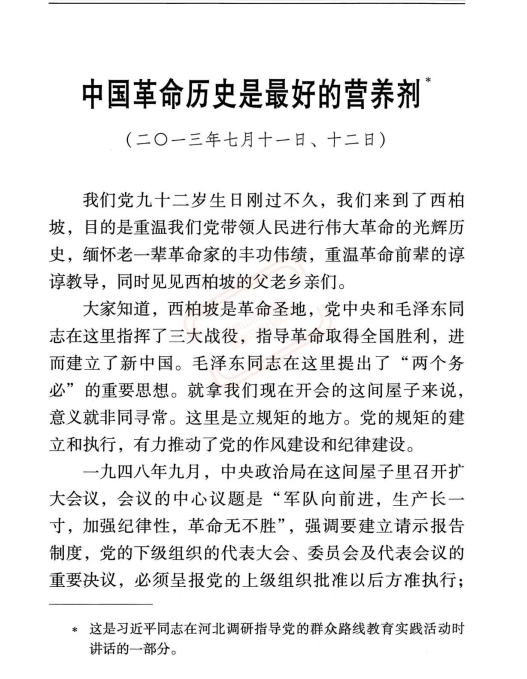 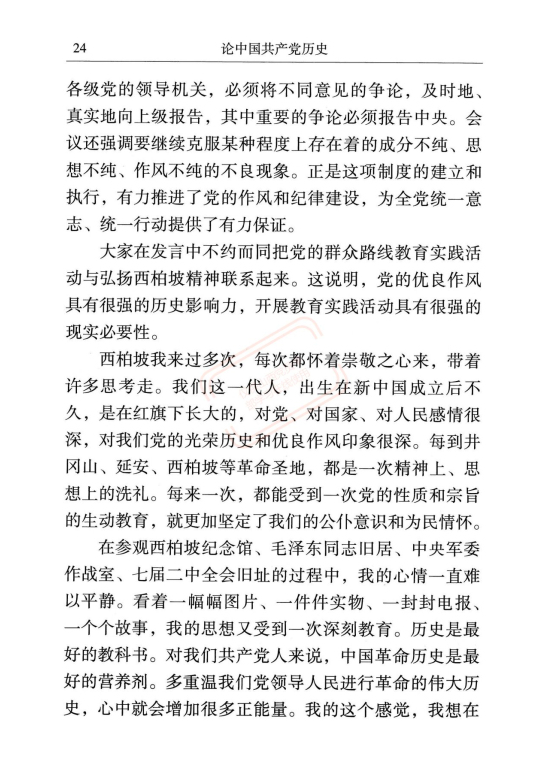 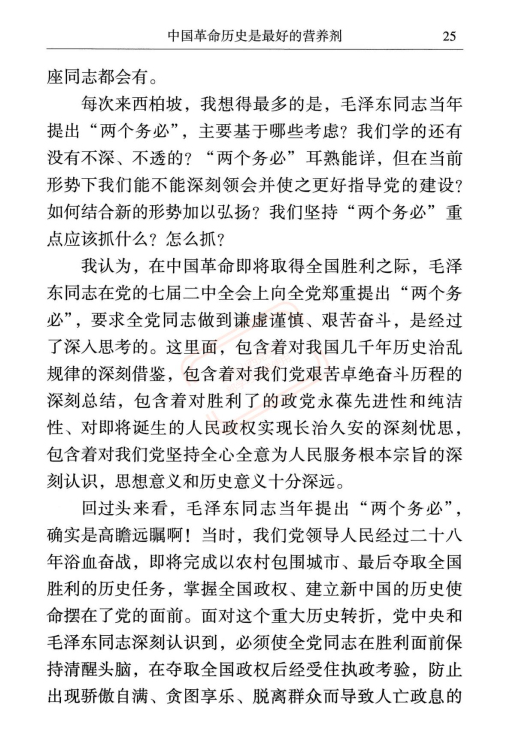 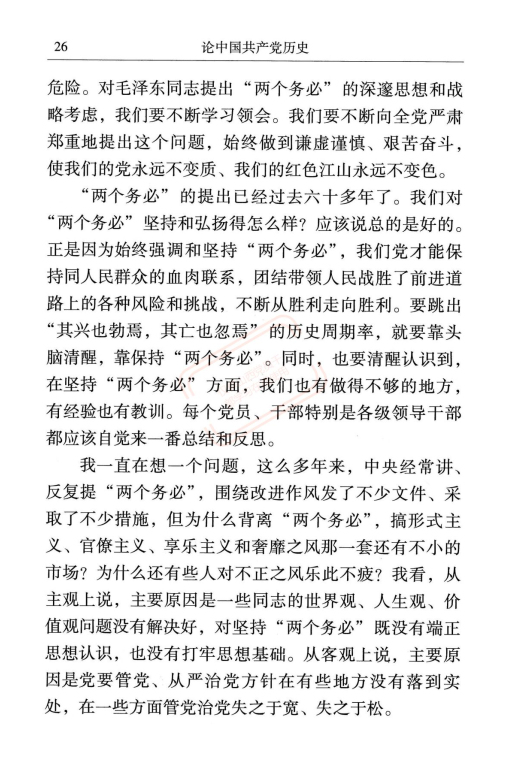 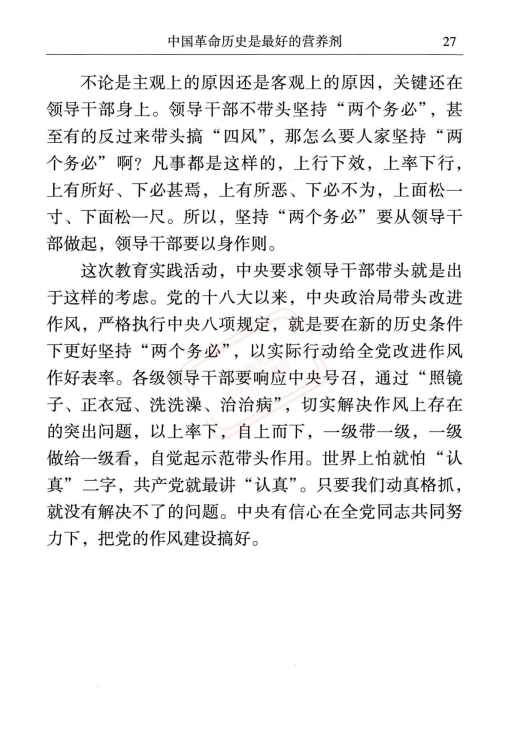 